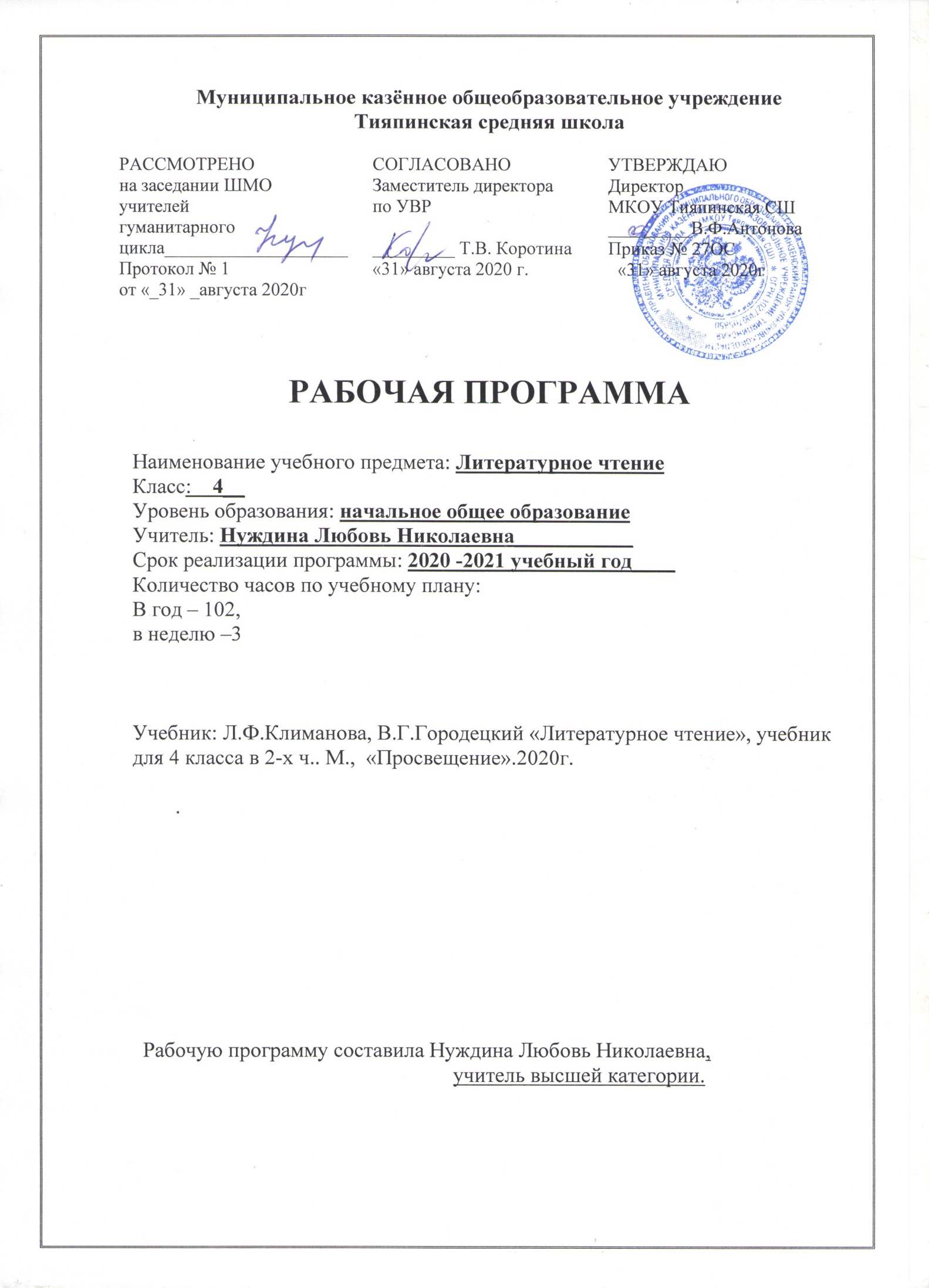 ПЛАНИРУЕМЫЕ РЕЗУЛЬТАТЫЛичностные результатыформирование чувства гордости за свою Родину, ее историю, становление гуманистических и демократических ценностных ориентаций многонационального российского общества;формирование средствами литературных произведений целостного взгляда на мир в единстве и разнообразии природы, народов, культур и религий;воспитание художественно-эстетического вкуса, эстетических потребностей, ценностей и чувств на основе опыта слушания и заучивания наизусть произведений художественной литературы;развитие эстетических чувств, доброжелательности и эмоционально-нравственной отзывчивости, понимания и сопереживания чувствам других людей;формирование уважительного отношения к оному мнению, истории и культуре других народов ,выработка умения терпимо относиться к людям иной национальности;принятие и освоение социальной роли обучающегося, развитие мотивов учебной деятельности и формирование личностного смысла учения;развитие самостоятельности и личной ответственности за свои поступки ;наличие мотивации к творческому труду и бережному отношению к материальным и духовным ценностям, формирование установки на безопасный, здоровый образ жизни.Выпускник  получит возможность научиться: познавать национальные традиции своего народа, сохранять их; рассказывать о своей Родине, об авторах и их произведениях о Родине, о памятных местах своей малой родины; находить в Интернете, в библиотеке произведения о Родине, о людях, совершивших подвиг во имя своей Родины; создавать свои собственные проекты о Родине, писать собственные произведения о Родине.Метапредметные результаты		РЕГУЛЯТИВНЫЕ УУД Выпускник научится: формулировать учебную задачу урока коллективно, в мини- группе или паре; читать в соответствии с целью чтения (в темпе разговорной речи, без искажений, выразительно, выборочно и пр.); осмыслять коллективно составленный план работы на уроке и план, выработанный группой сверстников (парой), предлагать свой индивидуальный план работы (возможно, альтернативный) или некоторые пункты плана, приводить аргументы в пользу своего плана работы; принимать замечания, конструктивно обсуждать недостатки предложенного плана; выбирать наиболее эффективный вариант плана для достижения результатов изучения темы урока; если план одобрен, следовать его пунктам, проверять и контролировать их выполнение; оценивать свою работу в соответствии с заранее выработанными критериями и выбранными формами оценивания; определять границы собственного знания и незнания по теме самостоятельно; фиксировать по ходу урока и в конце урока удовлетворённость/неудовлетворённость своей работой на уроке.Выпускник получат возможность научиться: самостоятельно обнаруживать и формулировать учебную задачу, понимать конечный результат, выбирать возможный путь для достижения данного результата; свободно пользоваться выбранными критериями для оценки своих достижений; самостоятельно интерпретировать полученную информацию в процессе работы на уроке и преобразовывать её из одного вида в другой; владеть приёмами осмысленного чтения, использовать различные виды чтения; пользоваться компьютерными технологиями как инструментом для достижения своих учебных целей. ПОЗНАВАТЕЛЬНЫЕ УУДВыпускник научится: находить необходимую информацию в тексте литературного произведения, фиксировать полученную информацию с помощью рисунков, схем, таблиц; анализировать литературный текст с опорой на систему вопросов учителя (учебника), выявлять основную мысль произведения, обсуждать её в парной и групповой работе; находить в литературных текстах сравнения и эпитеты, олицетворения, использовать авторские сравнения, эпитеты и олицетворения в своих творческих работах;сравнивать летопись и былину, сказку волшебную и былину, житие и рассказ, волшебную сказку и фантастическое произведение; находить в них сходства и различия; сравнивать литературное произведение со сценарием театральной постановки, кинофильмом, диафильмом или мультфильмом; находить пословицы и поговорки, озаглавливать темы раздела, темы урока или давать название выставке книг; сравнивать мотивы поступков героев из разных литературных произведений, выявлять особенности их поведения в зависимости от мотива; создавать высказывание (или доказательство своей точки зрения) по теме урока из 9—10 предложений; понимать смысл и значение создания летописей, былин, житийных рассказов, рассказов и стихотворений великих классиков литературы (Пушкина, Лермонтова, Чехова, Толстого, Горького и др.) для русской и мировой литературы; проявлять индивидуальные творческие способности при сочинении эпизодов, небольших стихотворений, в процессе чтения по ролям, при инсценированнии и выполнении проектных заданий; предлагать вариант решения нравственной проблемы исходя из своих нравственных установок и ценностей и учитывая условия, в которых действовал герой произведения, его мотивы и замысел автора; определять основную идею произведений разнообразных жанров (летописи, былины, жития, сказки, рассказа, фантастического рассказа, лирического стихотворения), осознавать смысл изобразительно-выразительных средств языка произведения, выявлять отношение автора к описываемым событиям и героям произведения. Выпускник получит возможность научиться: самостоятельно анализировать художественные произведения разных жанров, определять мотивы поведения героя и смысл его поступков; соотносить их с нравственными нормами; делать свой осознанный выбор поведения в такой же ситуации;определять развитие настроения; выразительно читать, отражая при чтении развитие чувств; создавать свои собственные произведения с учётом специфики жанра и с возможностью использования различных выразительных средств. КОММУНИКАТИВНЫЕ УУД Выпускник научится:высказывать свою точку зрения (9—10 предложений) на прочитанное произведение, проявлять активность и стремление высказываться, задавать вопросы; формулировать цель своего высказывания вслух, используя речевые клише: «Мне хотелось бы сказать...», «Мне хотелось бы уточнить...», «Мне хотелось бы объяснить, привести при- мер...» и пр.;пользоваться элементарными приёмами убеждения, приёмами воздействия на эмоциональную сферу слушателей;участвовать в полилоге, самостоятельно формулировать вопросы, в том числе неожиданные и оригинальные, по прочитанному произведению; создавать 5—10 слайдов к проекту, письменно фиксируя основные положения устного высказывания; способствовать созданию бесконфликтного взаимодействия между участниками диалога (полилога); демонстрировать образец правильного ведения диалога (полилога); предлагать способы саморегуляции в сложившейся конфликтной ситуации; определять цитаты из текста литературного произведения, выдержки из диалогов героев, фразы и целые абзацы рассуждений автора, доказывающие его отношение к описываемым событиям; использовать найденный текстовый материал в своих устных и письменных высказываниях и рассуждениях; отвечать письменно на вопросы, в том числе и проблемного характера, по прочитанному произведению; определять совместно со сверстниками задачу групповой работы (работы в паре), распределять функции в группе (паре) при выполнении заданий, при чтении по ролям, при подготовке инсценировки, проекта, выполнении исследовательских и творческих заданий; определять самостоятельно критерии оценивания выполнения того или иного задания (упражнения); оценивать свои достижения по выработанным критериям; оценивать своё поведение по критериям, выработанным на основе нравственных норм, принятых в обществе; искать причины конфликта в себе, анализировать причины конфликта, самостоятельно разрешать конфликтные ситуации; обращаться к перечитыванию тех литературных произведений, в которых отражены схожие конфликтные ситуации; находить в библиотеке книги, раскрывающие на художественном материале способы разрешения конфликтных ситуаций; находить все источники информации, отбирать из них нужный материал, перерабатывать, систематизировать, выстраивать в логике, соответствующей цели; самостоятельно готовить презентацию из 9—10 слайдов, обращаясь за помощью к взрослым только в случае серьёзных затруднений; использовать в презентации не только текст, но и изображения, видеофайлы;- озвучивать презентацию с опорой на слайды, на которых представлены цель и план выступления.  Выпускник получат возможность научитьсяучаствовать в диалоге, полилоге, свободно высказывать свою точку зрения, не обижая других; договариваться друг с другом, аргументировать свою позицию с помощью собственного жизненного и учебного опыта, на основе прочитанных литературных произведений; интерпретировать литературное произведение в соответствии с поставленными задачами, оценивать самостоятельно по созданным критериям уровень выполненной работы.Предметные результатыВиды речевой и читательской деятельностиВыпускник научатся:понимать значимость произведений великих русских писателей и поэтов (Пушкина, Толстого, Чехова, Тютчева, Фета, Некрасова и др.) для русской культуры; читать в слух бегло, осознанно, без искажений, интонационно объединять слова в предложении и предложения в тексте, выражая своё отношение к содержанию и героям произведения;выбирать при выразительном чтении интонацию, темп, логическое ударение, паузы, особенности жанра (сказка сказывается, стихотворение читается с чувством, басня читается с сатирическими нотками и пр.);пользоваться элементарными приёмами анализа текста с целью его изучения и осмысливания; осознавать через произведения великих мастеров слова нравственные и эстетические ценности (добра, мира, терпения, справедливости, трудолюбия); эстетически воспринимать произведения литературы, замечать образные выражения в поэтическом тексте, понимать, что точно подобранное автором слово способно создавать яркий образ; участвовать в дискуссиях на нравственные темы; подбирать примеры из прочитанных произведений; формулировать вопросы (один-два) проблемного характера к изучаемому тексту; находить эпизоды из разных частей прочитанного произведения, доказывающие собственный взгляд на проблему; делить текст на части, подбирать заглавия к ним, составлять самостоятельно план пересказа, продумывать связки для соединения частей; находить в произведениях средства художественной выразительности;готовить проекты о книгах и библиотеке; участвовать в книжных конференциях и выставках; пользоваться алфавитным и тематическим каталогом в городской библиотеке. 	Выпускник получит возможность научиться: осознавать значимость чтения для дальнейшего успешного обучения по другим предметам; приобрести потребность в систематическом просматривании, чтении и изучении справочной, научно-познавательной, учебной и художественной литературы; воспринимать художественную литературу как вид искусства; осмысливать нравственное преображение героя, раскрываемое автором в произведении, давать ему нравственно- эстетическую оценку. соотносить нравственно-эстетические идеалы автора, раскрытые в произведении, со своими эстетическими представлениями и представлениями о добре и зле; на практическом уровне овладеть некоторыми видами письменной речи (повествование — создание текста по аналогии, рассуждение — письменный ответ на вопрос, описание — характеристика героя); работать с детской периодикой. Творческая деятельность	Выпускник научится:пересказывать содержание произведения подробно, выборочно и кратко, опираясь на самостоятельно составленный план; соблюдать при пересказе логическую последовательность и точность изложения событий; составлять план, озаглавливать текст; пересказывать текст, включающий элементы описания (природы, внешнего вида героя, обстановки) или рассуждения; пересказывать текст от 3-го лица; составлять рассказы об особенностях национальных праздников и традиций на основе прочитанных произведений (фольклора, летописей, былин, житийных рассказов); подбирать материалы для проекта, записывать пословицы, поговорки, мудрые мысли известных писателей, учёных по данной теме, делать подборку наиболее понравившихся, осмыслять их, переводить в принципы жизни; готовить проекты на тему праздника («Русские национальные праздники», «Русские традиции и обряды», «Православные праздники на Руси» и др.); участвовать в литературных викторинах, конкурсах чтецов, литературных праздниках, посвящённых великим русским поэтам; участвовать в читательских конференциях; Выпускник получит возможность научиться: писать отзыв на прочитанную книгу. создавать собственные произведения, интерпретируя возможными способами произведения авторские (создание кинофильма, диафильма, драматизация, постановка живых картин и т. д.). Литературоведческая пропедевтикаВыпускник научится:сравнивать, сопоставлять, делать элементарный анализ различных текстов, используя ряд литературоведческих понятий (фольклорная и авторская литература, структура текста, герой, автор) и средств художественной выразительности (сравнение, олицетворение, метафора). 		Выпускник получит возможность научиться :определять позиции героев и позицию автора художественного текста; создавать прозаический или поэтический текст по аналогии на основе авторского текста, используя средства художественной выразительности.СОДЕРЖАНИЕ ТЕМ УЧЕБНОГО КУРСАБылины. Летописи. Жития. О былинах. «Ильины три поездочки». Летописи. Жития. «И повесил Олег щит свой на вратах Цареграда...»; «И вспомнил Олег коня своего...»; «Житие Сергия Радонежского».Чудесный мир классики П. П. Ершов. «Конек-горбунок» (отрывок); А. С. Пушкин. «Няне», «Туча», «Унылая пора!..», «Птичка Божия не знает...», «Сказка о мертвой царевне и о семи богатырях»; М.Ю. Лермонтов. «Дары Терека» (отрывок), «Ашик-Кериб»; А. П. Чехов. «Мальчики».Поэтическая тетрадьФ. И. Тютчев. «Еще земли печален вид...», «Как неожиданно и ярко...»; А. А. Фет. «Весенний дождь», «Бабочка»; Е. А. Баратынский. «Весна, весна! Как воздух чист...», «Где сладкий шепот...»; А. II. Плещеев. «Дети и птичка»; И. С. Никитин. «В синем небе плывут над нолями...»; Н. А. Некрасов. «Школьник», «В зимние сумерки нянины сказки...»; И. А. Бунин. «Листопад».Литературные сказкиВ. Ф. Одоевский. «Городок в табакерке»; П. П. Бажов. «Серебряное копытце»; С. Т. Аксаков. «Аленький цветочек»; В. М. Гаршин. «Сказка о жабе и розе».Делу время — потехе сейчасЕ. Д. Шварц. «Сказка о потерянном времени»; В. Ю. Драгунский. «Главные реки», «Что любит Мишка»; В. В. Голявкин. «Никакой горчицы я не ел».Страна детства  	Б. С. Житков. «Как я ловил человечков»; К. Г. Паустовский. «Корзина с еловыми шишками»; М. М. Зощенко. «Елка».Поэтическая тетрадь В. Я. Брюсов «Опять сон»; В. Я. Брюсов «Детская»; С. А. Есенин «Бабушкины сказки»; М. И. Цветаева «Бежит тропинка с бугорка…»; М. И. Цветаева «Наши царства»; обобщающий урок по теме: «Поэтическая тетрадь».Природа и мы 	Д. Н. Мамин-Сибиряк. «Приемыш»;  А. И. Куприн. «Барбос и Жулька»; М. Пришвин. «Выскочка»; К. Г. Паустовский. «Скрипучие половицы»; Е. И. Чарушин. «Кабан»; В. П. Астафьев. «Стрижонок Скрип».Поэтическая тетрадь Б. Л. Пастернак. «Золотая осень»;  С. А. Клычков. «Весна в лесу»;  Д. Б. Кедрин. «Бабье лето»; Н. М. Рубцов. «Сентябрь»;  С. А. Есенин. «Лебедушка».Родина И. С.  Никитин «Русь»; С. Д. Дрожжин. «Родине»; Л. В. Жигулин «О, Родина! В неярком блеске...»; Б. А. Слуцкий. «Лошади в океане».Страна Фантазия Е. С. Велтистов. «Приключения Электроника». К. Булычев. «Путешествие Алисы».Зарубежная литература Дж. Свифт. «Путешествие Гулливера»; Г. X. Андерсен. «Русалочка»; М. Твен. «Приключения Тома Сойера»; С. Лагерлёф. «Святая ночь», «В Назарете».тематическое планированиеУчебный планКалендарно – тематическое  планированиеЛитературное  чтение  -  102 ч.№ п/пНаименование раздела, блокаКоличество часовБылины. Летописи. Жития.9Чудесный мир классики.20Поэтическая тетрадь9Литературные сказки. 10Делу время – потехе час.6Страна Детства.7Поэтическая тетрадь.5Природа и мы.9Поэтическая тетрадь.6Родина.6Страна Фантазия.5Зарубежная литература.10Итого102№ урокап/пДата проведенияДата проведенияНаименование  раздела, темыКол – во час№ урокап/ппо плануфактНаименование  раздела, темыКол – во час12345Летописи.  Былины. Жития.9ч.1.Знакомство с учебником. Летописи.2.Из летописи «И повесил Олег щит свой на вратах Царьграда».3.Из летописи «И вспомнил Олег коня своего» . 4.Сравнение текста летописи с текстом произведения А.С.Пушкина. «Песнь о вещем Олеге» 5.Поэтический текст былины «Ильины три поездочки» 6.Прозаический текст былины в пересказе И.Карнауховой. 7.Герой былины – защитник Русского государства. Картина В.Васнецова «Богатыри» 8.«Житие Сергия Радонежского»- памятник древнерусской литературы.9.Проект «Создание календаря исторических событий» Оценка достижений. П.р. №1Чудесный мир классики.20ч10.Знакомство с названием раздела.П.П.Ершова «Конёк-Горбунок»11.П.П. Ершов «Конёк-Горбунок» Сравнение литературной и народной сказок.12.П.П. Ершов «Конёк-Горбунок» Характеристика героя.13.Стихи А.С.Пушкина.«Няне», «Туча». «Унылая пора!».14.Знакомство с произведением А.С. Пушкина. 
«Сказка о мертвой царевне и о семи богатырях» 15.А.С. Пушкин. 
«Сказка о мертвой царевне и о семи богатырях» Характеристика героев. 16.А.С. Пушкин. 
«Сказка о мертвой царевне и о семи богатырях». Деление  текста сказки на части17.«Что за прелесть эти сказки!» Сказки А.С.Пушкина.18.М.Ю. Лермонтов. А. Шан-Гирей  из «Воспоминаний о Лермонтове»19.Картины  природы в стихотворении М.Ю. Лермонтова «Дары Терека».  20.М.Ю. Лермонтов «Ашик-Кериб». Турецкая сказка.21.М.Ю. Лермонтов «Ашик-Кериб». Сравнение мотивов  русской и турецкой сказки. 22.С. Толстой «Как я увидел Льва Николаевича»23.Л.Н. Толстой. «Детство». Характеристика главного героя.24.Л.Н. Толстой «Как мужик камень убрал». Особенности басни.25.А.П.Чехов из воспоминаний М.Семановой.26.А.П. Чехова.«Мальчики». Смысл  названия рассказа.27.А.П. Чехова.«Мальчики». Главные герои рассказа – герои своего времени.28.Обобщение по  разделу «Чудесный мир классики»29.Проверим себя и оценим свои достижения  по  разделу «Чудесный мир  классики». П.р.№2Поэтическая тетрадь9ч30. Стихи Ф. И. Тютчева «Еще земли печален вид...», «Как неожиданно и ярко…»31.А.А. Фет. «Весенний дождь», «Бабочка».  Картины  природы в лирическом стихотворении.32.Е.А. Баратынский «Весна, весна!как воздух чист!..». Передача  настроения и чувств.  33.А.Н. Плещеев «Дети и птичка».  Ритм стихотворения34.И.С. Никитин «В синем небе плывут над полями...».  Изменение картин природы.35.Н.А. Некрасов «Школьник», «В зимние сумерки нянины сказки...». Выразительное чтение.36. Картина осени в стихах И.А.Бунина  «Листопад».37.Обобщение  по разделу «Поэтическая тетрадь». 38.Проверим себя и оценим свои достижения  по  разделу «Поэтическая тетрадь». П.р.№3Литературные сказки.10ч39.Знакомство с названием раздела.   В.Ф. Одоевский «Городок в табакерке» 40.В.Ф. Одоевский «Городок в табакерке».   Главные герои сказки.41.В.М. Гаршин «Сказка о жабе и розе». Сказка или  рассказ. 42.В.М. Гаршин «Сказка о жабе и розе». Герои произведения. 43.П.П. Бажов «Серебряное копытце».Мотивы народных сказок  в  авторском тексте. 44.П.П. Бажов «Серебряное копытце». Герои сказки. 45.С.Т. Аксаков«Аленький цветочек». Заглавие. Герои сказки.46.  С.Т. Аксаков«Аленький цветочек». Деление текста на части. Составление плана.47.Обобщение по разделу «Литературные сказки»48.Проверим себя и оценим свои достижения  по разделу «Литературные сказки». П.р.№4Делу время – потехе час.6ч.49.Знакомство с произведением   Е.Л. Шварца«Сказка о потерянном времени» 50.Поучительный смысл  «Сказки о потерянном времени»  Е.Л. Шварца51.В.Ю. Драгунский«Главные реки». Особенности   юмористического текста.52. В.Ю. Драгунский «Что любит Мишка». Авторское отношение к  изображаемому.53.В.В. Голявкин «Никакой я горчицы не ел». Смысл заголовка.54.Обобщение  по разделу  «Делу время – потехе час» . Оценка достижений. П.р.№5Страна детства7ч.55.Знакомство с названием раздела. Б.С. Житков «Как я ловил человечков» 56.Б.С. Житков «Как я ловил человечков». Особенности  развития южета. 57.К.Г. Паустовский«Корзина с еловыми шишками». Особенности  развития событий.58. К.Г. Паустовский«Корзина с еловыми шишками». Характеристика героев.59.М.М. Зощенко «Елка». Проверка умений работать с  текстом.60.М.М. Зощенко «Елка». Составление плана. Пересказ.61.Проверим себя и оценим свои достижения  по разделу «Страна детства», П.р.№ 6Поэтическая тетрадь 25ч62.Знакомство с названием раздела. В.Я. Брюсов «Опять сон».63.В.Я. Брюсов», «Детская» Выразительное чтение.64.С.А. Есенин «Бабушкины сказки». Тема  стихотворения.65.М.И. Цветаева «Бежит тропинка с бугорка», «Наши царства». Тема детства66. Обобщение по разделу «Поэтическая тетрадь». Оценка достижений. П.р.№ 7Природа и мы.9ч.67.Знакомство с названием раздела. Д.Н. Мамин-Сибиряк «Приёмыш» 68.Д.Н. Мамин-Сибиряк «Приёмыш».  Анализ заголовка.69.А.И. Куприн   «Барбос  и Жулька». Герои произведения. 70.М.М. Пришвин «Выскочка». Характеристика героя. 71.Е.И. Чарушин «Кабан».  Характеристика героев на основе их поступков. 72.В.П. Астафьев «Стрижонок Скрип». Герои рассказа.73.В.П. Астафьев «Стрижонок Скрип»  Деление текста на части.74.Обобщение по разделу «Природа и мы». Оценка достижений. П.р.№ 875.Проект «Природа и мы». Поэтическая  тетрадь3.6ч.76.Лирическое стихотворение Б.Л. Пастернака  «Золотая осень» 77.Картины весны в стихотворении  С.А. Клычкова  «Весна в лесу». 78.Д.Б. Кедрин «Бабье лето»  - картины лета.79.Н.М. Рубцов «Сентябрь»  - природа в сентябре.80.Мотивы народного творчества в  стихотворении С.А. Есенина  «Лебедушка». 81.Обобщающий урок по разделу «Поэтическая тетрадь». Оценка достижений. П.р. № 9Родина6ч.82.Знакомство с названием раздела. И.С. Никитин«Русь»83.И.С. Никитин   «Русь».  Образ  Родины в поэтическом тексте.84.С.Д. Дрожжин«Родине». Авторское отношение к изображаемому.85А.В. Жигулин «О, Родина! В неярком блеске».  Тема стихотворения.86.Обобщающий урок по разделу «Родина». Оценка достижений. П.р. № 1087.Проект: «Они защищали Родину» Страна Фантазия5ч88.Знакомство с названием раздела. Е. С. Велтистов «Приключения Электроника» 89.Е.С. Велтистов «Приключения Электроника» Необычные герои рассказа.90.Кир Булычёв «Путешествие Алисы». Особенности фантастического жанра91.Кир Булычёв «Путешествие Алисы». Сравнение героев.92. Обобщение по разделу  «Страна Фантазия». Оценка достижений  П.р.№ 11Зарубежная литература10ч93.Знакомство с названием раздела.  Д. Свифт«Путешествие Гулливера» 94.Д. Свифт«Путешествие Гулливера».   Особое развитие сюжета.95.Знакомство  с произведением  Г.Х. Андерсена  «Русалочка» 96.Г.Х. Андерсен «Русалочка». Характеристика героев. 97.Г.Х. Андерсен «Русалочка». Составление рассказа о Русалочке.98.М. Твен «Приключения Тома Сойера».  Особенности  повествования.99.М. Твен «Приключения Тома Сойера».  Характеристика героев.100.С. Лагерлеф «Святая ночь». Нравственный смысл произведения.101.С. Лагерлеф «В Назарете». Скрытый смысл произведения. 102.Обобщение по разделу  «Зарубежная литература». Оценка достижений. П.р. № 12.102ч